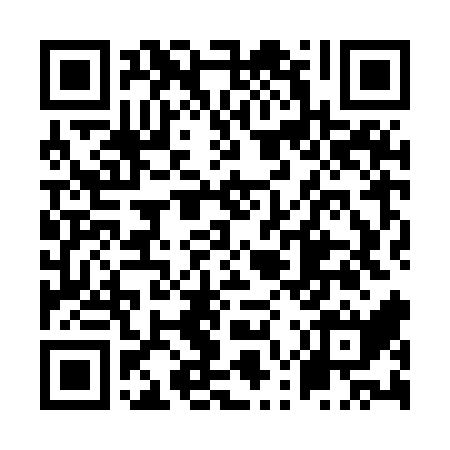 Ramadan times for Balenai, LithuaniaMon 11 Mar 2024 - Wed 10 Apr 2024High Latitude Method: Angle Based RulePrayer Calculation Method: Muslim World LeagueAsar Calculation Method: HanafiPrayer times provided by https://www.salahtimes.comDateDayFajrSuhurSunriseDhuhrAsrIftarMaghribIsha11Mon4:504:506:5612:414:256:276:278:2512Tue4:474:476:5312:404:276:296:298:2713Wed4:444:446:5112:404:286:316:318:2914Thu4:414:416:4812:404:306:336:338:3215Fri4:384:386:4512:404:326:356:358:3416Sat4:354:356:4312:394:346:376:378:3717Sun4:324:326:4012:394:356:396:398:3918Mon4:294:296:3712:394:376:416:418:4119Tue4:264:266:3512:384:396:436:438:4420Wed4:234:236:3212:384:406:456:458:4621Thu4:204:206:2912:384:426:476:478:4922Fri4:174:176:2712:374:436:496:498:5123Sat4:144:146:2412:374:456:516:518:5424Sun4:104:106:2112:374:476:546:548:5625Mon4:074:076:1912:374:486:566:568:5926Tue4:044:046:1612:364:506:586:589:0227Wed4:004:006:1312:364:517:007:009:0428Thu3:573:576:1112:364:537:027:029:0729Fri3:543:546:0812:354:557:047:049:1030Sat3:503:506:0512:354:567:067:069:1331Sun4:474:477:031:355:588:088:0810:151Mon4:434:437:001:345:598:108:1010:182Tue4:404:406:581:346:018:128:1210:213Wed4:364:366:551:346:028:148:1410:244Thu4:324:326:521:346:048:168:1610:275Fri4:294:296:501:336:058:188:1810:306Sat4:254:256:471:336:078:208:2010:337Sun4:214:216:441:336:088:228:2210:368Mon4:174:176:421:326:108:248:2410:399Tue4:134:136:391:326:118:268:2610:4310Wed4:094:096:371:326:128:288:2810:46